MINISTERIO DE LA MUJER Y POBLACIONES VULNERABLESCONSEJO NACIONAL PARA LA INTEGRACIÓN DE LA PERSONA CON DISCAPACIDADPROCESO CAS N° 006-2018-CONADISBASES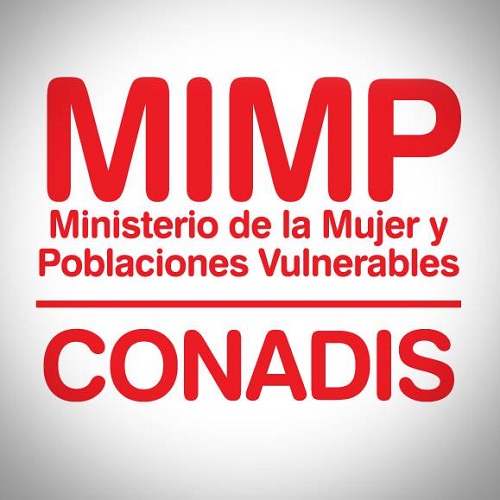 CONTRATACIÓN ADMINISTRATIVA DE SERVICIOS Nº 006-2018- CONADIS PROCESO CAS Nº 006-2018-CONADISCONVOCATORIA PARA LA CONTRATACIÓN ADMINISTRATIVA DE SERVICIOS DE PROFESIONALES Y TÉCNICOS PARA EL CONSEJO NACIONAL PARA LA INTEGRACIÓN DE LA PERSONA CON DISCAPACIDAD - CONADISDISPOSICIONES GENERALESENTIDAD CONVOCANTENombre: Consejo Nacional para la Integración de la Persona con Discapacidad - CONADIS.RUC N°: 20433270461DOMICILIO LEGALAv. Arequipa N° 375, Urb. Santa Beatriz - LimaOBJETO DE LA CONVOCATORIAEl presente proceso de selección tiene por objeto la contratación de personas naturales para brindar servicios Profesionales y Técnicos en las Direcciones y Oficinas del Consejo Nacional para la Integración de las Personas con Discapacidad.BASE LEGALDecreto Supremo N° 002-2016-MIMP, que aprueba el Reglamento de Organización y Funciones del Consejo Nacional para la Integración de las Personas con Discapacidad – CONADIS.Decreto Legislativo N° 1057, que regula el Régimen Especial de Contratación Administrativa de Servicios.Reglamento del Decreto Legislativo Nº 1057 que regula el Régimen Especial de Contratación Administrativa de Servicios, aprobado por Decreto Supremo N° 075-2008-PCM, modificado por el Decreto Supremo N° 065-2011-PCM.Ley N° 29849, Ley que Establece la Eliminación Progresiva del Régimen Especial del Decreto Legislativo N° 1057 y otorga Derechos Laborales.Resolución de Presidencia N° 053-2018-CONADIS/PRE, que aprueba el nuevo Manual de Clasificación de Cargos del Consejo Nacional para la Integración de la Persona con Discapacidad.Las demás disposiciones que regulen el Contrato Administrativo de Servicios.DEPENDENCIA     ENCARGADA     DE     REALIZAR     EL     PROCESO     DE         CONTRATACIÓNUnidad de Recursos Humanos de la Oficina de Administración.REQUERIMIENTO DE PLAZAS CASCRONOGRAMA Y ETAPAS DEL PROCESODE LA ETAPA DE EVALUACIÓNA continuación se detallan los puntajes de calificación y los puntajes mínimos, según las características del servicio:El postulante que no sustente alguno de los requisitos mínimos del perfil del puesto, y no alcance el puntaje mínimo de 30 puntos en la evaluación curricular, será considerado NO APTO; en consecuencia, no continuará en la siguiente etapa. El postulante que no se presente a una de las etapas del proceso quedará automáticamente descalificado.El postulante que al momento de ser llamado conforme el cronograma y fechas señaladas no se encuentre presente en el lugar designado, será descalificado.El puntaje mínimo requerido en la entrevista es de 30 puntos para ser declarado como APTO.El puntaje total mínimo requerido es de 80 puntos, para ser declarado como ganador y acceder al puesto materia de la presente convocatoria.La vacante del proceso de selección será asignada al postulante que obtenga el puntaje máximo.DOCUMENTACIÓN A PRESENTAREl expediente del postulante al proceso de selección CAS deberá ser presentado en folder manila y ésta a su vez en un sobre cerrado conteniendo los siguientes documentos foliados en número y rubricados:Solicitud de inscripción firmada y con los datos completos (Anexo Nº 1).Ficha de Postulación firmada (Anexo Nº 2).Declaración Jurada firmada y con los datos completos (Anexo Nº 3).Declaración Jurada de no tener sentencia firme – Ley N° 30794, firmada y con los datos completos (Anexo Nº 4)Currículum Vitae descriptivo y documentado en copia simple, ordenado cronológicamente.Los anexos 1, 2, 3 y 4 serán descargados del portal web   http://www.conadisperu.gob.pe/convocatorias2018 El/la postulante que no presente el Currículum Vitae descriptivo con los documentos que sustenten el cumplimiento de los requisitos mínimos del perfil del puesto señalados en las Bases, o no presente alguno de los documentos en la forma señalada en los literales del a) al e), será declarado/a como NO APTO/A.Además de los anexos 1, 2, 3  y 4 presentados en original, todas las hojas que forman parte del expediente  del postulante serán presentadas en copia simple y deberán estar rubricadas y foliadas en número, salvo que el propio documento y/o certificado señale expresamente que solo es válido en original. La omisión o incumplimiento de algunos o todos de estos requisitos, será motivo de descalificación inmediata del postulante, así cuente con el puntaje aprobatorio (puntaje mínimo de 30 puntos).La Ficha de Postulación es el anexo que contiene información básica y esencial del/de la postulante, relacionada al puesto convocado; es decir, la relación entre requisitos mínimos y funciones a realizarse.La información consignada por los postulantes tiene carácter de declaración jurada, por lo que será responsable de la información señalada en dicho documento y se somete al proceso de fiscalización posterior que lleve a cabo la Entidad.Los documentos de sustento del Currículum Vitae que acrediten la permanencia laboral, deberán expresar el (INICIO y FIN) en el cargo/puesto desempeñado, caso contrario, dicho documento se excluirá de la calificación.El/la postulante que no presente los documentos conforme lo señalado en los anexos 1, 2, 3 y 4, debidamente firmados, rubricados y foliados en TODAS las hojas, será declarado/a como no APTO/A en el proceso de selección.El expediente del postulación será presentado en sobre cerrado en la Sede Central del CONADIS, Av. Arequipa Nº 375, Urb. Santa Beatriz – Lima, en el horario establecido en el cronograma.Etiqueta que deberá ser utilizada en el folder y sobre de manila.Otra información que resulte conveniente:Los grados académicos y posgrados como el Título Profesional, la Maestría y/o el Doctorado obtenidos en universidades del exterior, deberán estar validados conforme a la normatividad nacional vigente (Ley N° 30220 Ley Universitaria).Para acreditar tiempo de experiencia mediante Resolución por designación o similar, deberá presentar la Resolución de inicio de designación, como la de cese del mismo.De señalar en el Anexo N° 2,  ser una persona con discapacidad y no encontrarse inscrito en el Registro Nacional de la Persona con Discapacidad (Conadis), deberá adjuntar copia del certificado de discapacidad otorgado por las instituciones que señala la Ley N° 29973, Ley General de la Persona con Discapacidad.En caso de ser personal licenciado de las Fuerzas Armadas, deberá señalarlo en el Anexo N° 2, Ficha de Postulación y adjuntar la documentación que lo acredite.Los postulantes no ganadores que hayan obtenido un puntaje aprobatorio de 80 puntos o más, quedarán como accesitarios según el orden de mérito alcanzado. Dicha condición tendrá una duración de tres (03) meses contados desde la fecha que se publiquen los resultados finales de la convocatoria a la cual postuló.Cualquier controversia o interpretación distinta a las bases que se susciten o se requiera aclarar durante el proceso de selección, será resuelto por el correspondiente Comité de Selección.CONSIDERACIONES A TENER EN CUENTANo estar inhabilitado administrativa y/o judicialmente para contratar con el Estado.No tener impedimento para contratar conforme a lo previsto en las disposiciones legales sobre la materia.No contar con sentencia firme por cualquiera de los delitos señalados en el artículo 1 de la Ley N° 30794.No percibir otro ingreso por el Estado, a excepción de la docencia.No tener antecedentes penales, policiales y/o judiciales.No estar en el Registro Nacional de Deudores Alimentarios Morosos.No estar en el Registro Nacional de Sanciones de Destitución y Despido de SERVIR.No estar incurso en lo dispuesto en la Ley N° 27588, Ley que establece prohibiciones e incompatibilidades de funcionarios y servidores públicos, así como de las personas que prestan servicios al Estado bajo cualquier modalidad contractual, y su Reglamento aprobado por D.S. Nº 019-2002-PCM.No se tomará en cuenta al postulante que no consigne correctamente el Ítem y el nombre de la convocatoria CAS.No se devolverá la documentación presentada por los postulantes.El postulante se compromete, en caso de salir ganador, a presentar la habilitación profesional correspondiente emitida por el colegio profesional al cual pertenece, de acuerdo a lo requerido en el Término de Referencia o ÍTEM de postulación.DE LA DECLARATORIA DE DESIERTO O DE LA CANCELACIÓN DEL PROCESODeclaratoria del proceso como desiertoEl proceso puede ser declarado desierto en alguno de los siguientes supuestos:Cuando no se presenten postulantes al proceso de selección.Cuando ninguno de los postulantes cumpla con los requisitos mínimos exigidos.Cuando habiendo cumplido los requisitos mínimos, ninguno de los postulantes obtenga el puntaje mínimo establecido para cada etapa del proceso.Cuando el ganador y el segundo, en el orden de mérito, no suscriban el contrato administrativo de servicio que corresponda.Cancelación del proceso de selecciónEl proceso puede ser cancelado hasta la fecha programada para la publicación del resultado final, sin que sea responsabilidad de la entidad, en alguno de los siguientes supuestos:Cuando desaparece la necesidad del servicio de la entidad con posterioridad al inicio del proceso de selección, previa comunicación del área usuaria.Por restricciones presupuestarias.Otros supuestos debidamente justificados.Cuando se presente algún reclamo o impugnación por algún ítem del presente proceso, esto suspende solo el ítem, más no el proceso, el cual continuará hasta su culminación. La solicitud de impugnación del proceso de convocatoria CAS, deberá señalar el ítem o ítems al cual está dirigido.DE LAS BONIFICACIONES, EL PUNTAJE TOTAL Y PUNTAJE FINALBonificación por ser personal licenciado de las Fuerzas ArmadasSe otorgará una bonificación del diez por ciento (10%) sobre el puntaje obtenido en la Etapa de Entrevista Personal, por ser licenciado de las fuerzas armadas, de conformidad con lo establecido en el Artículo 4° de la Resolución de la Presidencia Ejecutiva N° 61 – 2010 – SERVIR/PE, siempre que el postulante lo haya indicado en su ficha curricular o Carta de Presentación y haya adjuntado, en su Currículum Vitae, copia simple del documento oficial emitido por la autoridad competente que acredite su condición de Licenciado de las Fuerzas Armadas.Bonificación por Discapacidad Se otorgará una bonificación por discapacidad del quince por ciento (15%) sobre el puntaje total obtenido, siempre que obtenga el mínimo aprobatorio del puntaje total, al postulante que lo haya indicado en su Currículum Vitae y adjuntando copia del correspondiente Certificado de Discapacidad, de no encontrarse inscrito en el Registro Nacional de la Persona con Discapacidad - CONADIS, o la copia de la resolución y/o carné que acredite su inscripción en el Registro de la Persona con Discapacidad a cargo del Consejo Nacional para la Integración de la Persona con Discapacidad – CONADIS.COMITÉ DE SELECCIÓN CASÍTEM N°CODIGO POSTULANTECARGOSDIRECCION U OFICINA118001-6Coordinador/a Regional para el Centro de Coordinación Regional de Loreto.Presidencia218002-6Auxiliar Administrativo para el Centro de Coordinación Regional de Loreto.Presidencia318003-6Coordinador/a Regional para el Centro de Coordinación Regional de Madre de Dios.Presidencia418004-6Coordinador/a Regional para el Centro de Coordinación Regional de Apurímac.Presidencia518005-6Auxiliar Administrativo para el Centro de Coordinación Regional de Apurímac.Presidencia618006-6Auxiliar Administrativo para el Centro de Coordinación Regional de Lambayeque.Presidencia718007-6Auxiliar Administrativo para el Centro de Coordinación Regional de La Libertad.Presidencia818008-6Auxiliar Administrativo para el Centro de Coordinación Regional de Tumbes.Presidencia918009-6Auxiliar Administrativo para el Centro de Coordinación Regional de Puno.Presidencia1018010-6Asistente Administrativo I Presidencia1118011-6Especialista Jurídico IIIDirección de Fiscalización y Sanciones1218012-6Especialista Social IIDirección de Políticas en Discapacidad1318013-6Especialista Social II en Políticas PúblicasDirección de Políticas en Discapacidad1418014-6Auditor  Senior IÓrgano de Control Institucional1518015-6Auditor JuniorÓrgano de Control Institucional1618016-6Técnico Administrativo IUnidad de Abastecimiento – Oficina de Administración1718017-6Especialista Jurídico IUnidad de Recursos Humanos – Oficina de Administración18180018-6Coordinador/a Regional para el Centro de Coordinación Regional de Puno.PresidenciaCONVOCATORIACONVOCATORIACONVOCATORIAETAPAS DEL PROCESOCRONOGRAMAÁREA RESPONSABLEPublicación del proceso en el Servicio Nacional del Empleo del Ministerio de Trabajo y Promoción del Empleo.Publicación de la convocatoria en el portal web institucional www.conadisperu.gob.pe y en lugar visible de la sede central del CONADIS (panel). Del  miércoles 07 al martes 20 noviembre de 2018Unidad de Recursos Humanos - Unidad de Tecnología e InformáticaEl currículum vitae documentado y demás requisitos conforme a las bases, serán presentados en la Mesa de Partes de la Sede Central del CONADIS, ubicada en Av. Arequipa N° 375, Urb. Santa Beatriz-Lima, en el horario de 8:00 horas a 17:00 horas, debiendo consignar el número de proceso CAS; el código de postulante; el Ítem al cual postula; apellidos y nombres; número de documento de identidad; dirección y teléfono.miércoles 21  de noviembre de 2018Unidad de Gestión Documentaria y atención al Ciudadano – Secretaría GeneralSELECCIÓNSELECCIÓNSELECCIÓNEvaluación CurricularDel jueves 22 al lunes 26 de noviembre de 2018Comité de Selección CASLos resultados de la evaluación curricular con la relación de postulantes aptos, no aptos y el cronograma para la evaluación psicotécnica, serán publicados a través del Portal web del CONADIS: www.conadisperu.gob.pe y en lugar visible de la sede central del CONADIS (panel).martes 27 de noviembre  de 2018 (La publicación será a partir de las 17:00 horas)Unidad de Recursos Humanos – Unidad de Tecnología e InformáticaEvaluación PsicotécnicaLugar: Sede central del CONADIS ubicado en Av. Arequipa N° 375, Urb. Santa Beatriz-Lima.Miércoles 28 de noviembre de 2018Comité de Selección  CASLa publicación de resultados de la evaluación psicotécnica se efectuará a través del Portal Institucional del Conadis: www.conadisperu.gob.pejueves 29 de noviembre de 2018 (La publicación será a partir de las 17:00 horas)Unidad de Recursos Humanos -  Unidad de Tecnología e InformáticaEntrevista Personal Lugar: Sede central del CONADIS ubicado en Av. Arequipa N° 375, Urb. Santa Beatriz-Lima.Del viernes 30 de noviembre al martes 04 de diciembre de 2018Comité de Selección  CASLa publicación de resultados finales se efectuará a través del Portal Institucional del Conadis: www.conadisperu.gob.peMiércoles 05 de diciembre de 2018 (La publicación será a partir de las 17:00 horas)Unidad de Recursos Humanos -  Unidad de Tecnología e InformáticaSUSCRIPCIÓN DEL CONTRATOSUSCRIPCIÓN DEL CONTRATOSUSCRIPCIÓN DEL CONTRATOSuscripción del Contrato - Oficina de Recursos Humanos de CONADIS, Av. Arequipa N° 375, Urb. Santa Beatriz – Lima.Jueves 06 de diciembre de 2018Unidad de Recursos HumanosINICIO DE LABORESINICIO DE LABORESINICIO DE LABORESInicio de labores - Direcciones /Unidades / Oficinas del CONADIS, Av. Arequipa N° 375, Urb. Santa Beatriz – Lima.Viernes 07 de diciembre de 2018Direcciones /Unidades / Oficinas del CONADISEVALUACIONESPESOPUNTAJE MÍNIMOPUNTAJE MÁXIMOI. Evaluación Curricular 40%30 puntos40 puntosII. Entrevista Personal 40%30 puntos40 puntosIII. Evaluación Psicotécnica20%20 puntos20 puntosPUNTAJE TOTAL100%80 puntos100 puntos